INFORMACION PRESUPUESTARIA POR DEPENDENCIA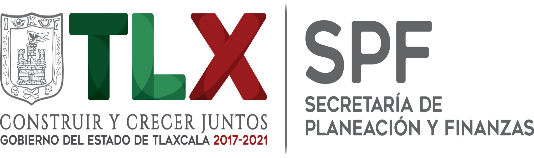 DEPENDENCIA O ENTIDAD: DEPENDENCIA O ENTIDAD: 45 CENTRO DE EDUCACIÓN CONTINUA Y A DISTANCIA45 CENTRO DE EDUCACIÓN CONTINUA Y A DISTANCIA45 CENTRO DE EDUCACIÓN CONTINUA Y A DISTANCIA45 CENTRO DE EDUCACIÓN CONTINUA Y A DISTANCIA45 CENTRO DE EDUCACIÓN CONTINUA Y A DISTANCIA45 CENTRO DE EDUCACIÓN CONTINUA Y A DISTANCIA45 CENTRO DE EDUCACIÓN CONTINUA Y A DISTANCIA45 CENTRO DE EDUCACIÓN CONTINUA Y A DISTANCIAPARTIDACONCEPTOAPROBADOMODIFICADODEVENGADOPAGADOEJERCIDOPRIMER TRIMESTRESEGUNDO TRIMESTRETERCER TRIMESTRE1000SERVICIOS PERSONALES1211HONORARIOS ASIMILABLES A SALARIOS2,826,000.002,642,250.952,642,250.952,642,250.952,642,250.95821,585.70930,247.13890,418.121212ADICIONES A LOS HONORARIOS ASIMILABLES A SALARIOS1,080,000.00277,988.21277,988.21277,988.21277,988.2191,037.5291,923.7795,026.92TOTAL 1000  SERVICIOS PERSONALES TOTAL 1000  SERVICIOS PERSONALES 3,906,000.002,920,239.162,920,239.162,920,239.162,920,239.16912,623.221,022,170.90985,445.042000MATERIALES Y SUMINISTROS2111MATERIALES, ÚTILES Y EQUIPOS MENORES DE OFICINA90,000.0059,726.4629,726.4629,726.4629,726.460.0029,726.460.002121MATERIALES Y ÚTILES DE IMPRESIÓN Y REPRODUCCIÓN36,000.008,990.008,990.008,990.008,990.008,990.000.000.002141MATERIALES, ÚTILES Y EQUIPOS MENORES DE TECNOLOGÍAS DE LA INFORMACIÓN Y COMUNICACIONES99,000.0098,995.8765,881.8765,881.8765,881.870.0032,995.8732,886.002151MATERIAL IMPRESO E INFORMACIÓN DIGITAL12,500.0012,428.0012,425.0012,425.0012,425.001,999.005,946.004,480.002161MATERIAL DE LIMPIEZA72,000.0044,886.7135,886.7135,886.7135,886.710.0017,978.8917,907.822211PRODUCTOS ALIMENTICIOS PARA PERSONAS72,000.0047,687.5137,670.7137,670.7137,670.710.0026,498.1811,172.532231UTENSILIOS PARA EL SERVICIO DE ALIMENTACIÓN18,000.008,995.808,995.808,995.808,995.800.008,995.800.002461MATERIAL ELÉCTRICO Y ELECTRÓNICO15,000.0010,000.008,234.408,234.408,234.400.004,998.443,235.962491OTROS MATERIALES Y ARTÍCULOS DE CONSTRUCCIÓN Y REPARACIÓN7,000.003,497.403,497.403,497.403,497.403,497.400.000.002531MEDICINAS Y PRODUCTOS FARMACÉUTICOS10,000.004,998.004,998.004,998.004,998.004,998.000.000.002611COMBUSTIBLES, LUBRICANTES Y ADITIVOS108,000.00108,000.0089,068.7689,068.7689,068.7620,844.1520,989.3847,235.232711 VESTUARIO Y UNIFORMES30,000.0030,000.0029,255.2029,255.2029,255.200.000.0029,255.202741 PRODUCTOS TEXTILES9,000.008,978.408,978.408,978.408,978.408,978.400.000.002911HERRAMIENTAS MENORES5,000.004,999.604,999.604,999.604,999.600.004,999.600.002921REFACCIONES Y ACCESORIOS MENORES DE EDIFICIOS6,000.005,946.165,946.165,946.165,946.160.005,946.160.002961REFACCIONES Y ACCESORIOS MENORES DE EQUIPO DE TRANSPORTE60,000.0019,342.809,342.809,342.809,342.800.000.009,342.80TOTAL 2000 MATERIALES Y SUMINISTROSTOTAL 2000 MATERIALES Y SUMINISTROS649,500.00477,472.71363,897.27363,897.27363,897.2749,306.95159,074.78155,515.543000SERVICIOS GENERALES3111ENERGÍA ELÉCTRICA157,500.00157,500.00117,998.00117,998.00117,998.0032,240.0037,541.0048,217.003141TELEFONÍA TRADICIONAL567,000.00567,000.00497,968.54497,968.54497,968.54124,366.43187,392.22186,209.893171SERVICIOS DE ACCESO DE INTERNET, REDES Y PROCESAMIENTO DE INFORMACIÓN6,680.006,680.005,648.645,648.645,648.641,412.162,118.242,118.243341SERVICIOS DE CAPACITACIÓN757,000.00650,027.07540,809.59540,809.59540,809.5954,195.20268,962.24217,652.153451SEGURO DE BIENES PATRIMONIALES20,000.0020,000.000.000.000.000.000.000.003481COMISIONES POR VENTAS751.00751.00515.81515.81515.81120.89121.73273.193511CONSERVACIÓN Y MANTENIMIENTO MENOR DE INMUEBLES25,000.0011,000.0010,991.0010,991.0010,991.000.000.0010,991.003521INSTALACIÓN, REPARACIÓN Y MANTENIMIENTO DE MOBILIARIO Y EQUIPO DE ADMINISTRACIÓN, EDUCACIONAL Y RECREATIVO15,000.000.000.000.000.000.000.000.003531 INSTALACIÓN, REPARACIÓN Y MANTENIMIENTO DE EQUIPO DE CÓMPUTO Y TECNOLOGÍA DE LA INFORMACIÓN235,000.00235,000.000.000.000.000.000.000.003551 REPARACIÓN Y MANTENIMIENTO DE EQUIPO DE TRANSPORTE16,000.0013,444.589,444.589,444.589,444.580.000.009,444.583591SERVICIOS DE JARDINERÍA Y FUMIGACIÓN14,000.000.000.000.000.000.000.000.003621DIFUSIÓN POR RADIO, TELEVISIÓN Y OTROS MEDIOS DE MENSAJES COMERCIALES PARA PROMOVER LA VENTA DE BIENES O SERVICIOS168,000.00142,597.0897,294.9697,294.9697,294.960.0067,594.9629,700.003721PASAJES TERRESTRES13,000.0010,940.005,320.005,320.005,320.000.003,920.001,400.003751VIÁTICOS EN EL PAÍS24,000.0023,154.0016,973.0016,973.0016,973.000.0011,805.005,168.003921GASTOS DE ORDEN SOCIAL Y CULTURAL72,000.0044,984.5035,984.5035,984.5035,984.500.0026,987.008,997.503921IMPUESTOS Y DERECHOS2,000.002,000.000.000.000.000.000.000.003981IMPUESTOS SOBRE NOMINAS Y OTROS QUE SE DERIVEN DE UNA RELACIÓN LABORAL90,800.0090,800.0047,932.0047,932.0047,932.0011,171.0018,419.0018,342.00TOTAL 3000  SERVICIOS GENERALESTOTAL 3000  SERVICIOS GENERALES2,183,731.001,975,878.231,386,880.621,386,880.621,386,880.62223,505.68624,861.39538,513.55TOTAL CENTRO DE EDUCACIÓN CONTINUA Y A DISTANCIATOTAL CENTRO DE EDUCACIÓN CONTINUA Y A DISTANCIA6,739,231.005,373,590.104,671,017.054,671,017.054,671,017.051,185,435.851,806,107.071,679,474.13